Angles-Lesson 21 Quiz NotesCongruent- EQUALTransversal- a 3rd line that cuts or crosses 2 linesVertical angles- each of the pairs of opposite angles made by two intersecting lines.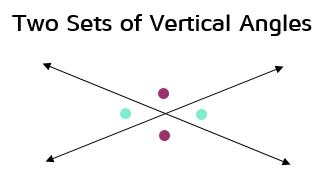 Corresponding angles- angles in the same position in the intersections of the transversal and each of the parallel lines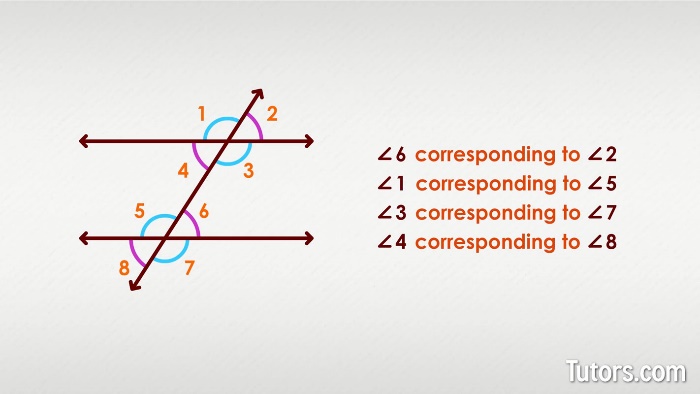 Alternate Interior angles- inside (between) the two parallel lines and they are on alternate (opposite) sides of the transversal.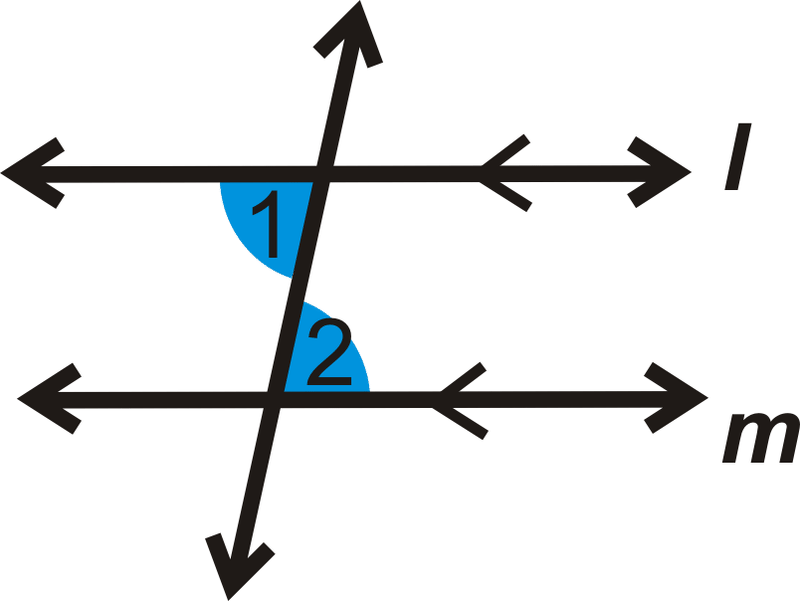 Adjacent angles (linear pair)- two angles that have a common vertex and a common side but do not overlap (next to each other)-will not have the same measurement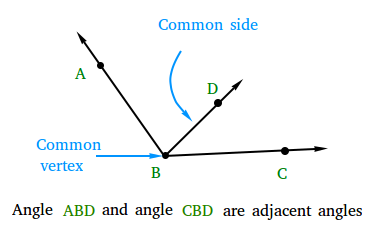 Same Side Interior Angles- angles on the same side of the transversal that crosses parallel lines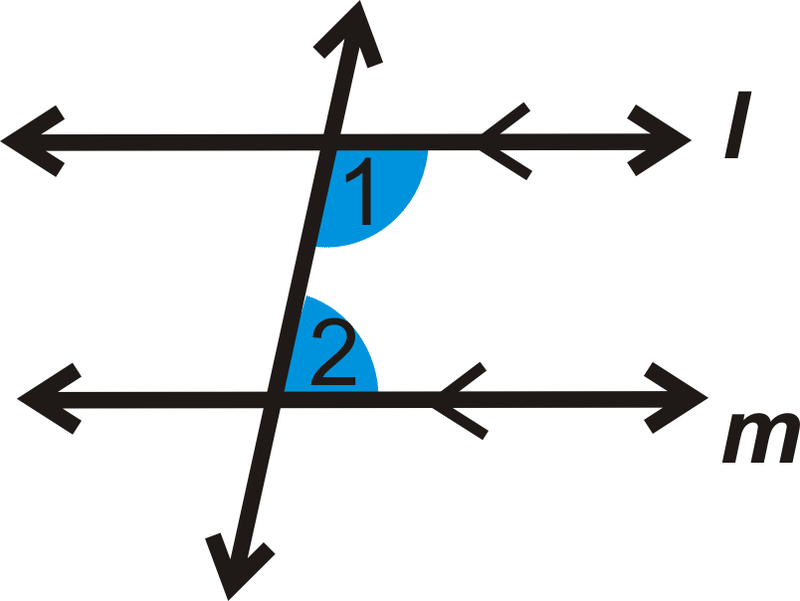 